ИНФОРМАЦИОННОЕ ПИСЬМОУправление международного образования, международный факультет, кафедра русского языка как иностранного Тульского государственного педагогического университета им. Л. Н. Толстого (далее – ТГПУ им. Л. Н. Толстого, Университет) приглашают учащихся высших и средних учебных заведений Российской Федерации и зарубежных государств принять участие в Конкурсе творческих работ «Эпоха», который приурочен ко Дню славянской письменности и культуры. Мероприятие проводится в период с 24 апреля по 25 мая 2023 г. в  онлайн-формате. Прием конкурсных работ осуществляется в период с 24 апреля по 15 мая 2023 г. Подведение итогов и объявление победителей состоится 25 мая 2023 г. в 16. 00 по московскому времени.Учащиеся, желающие принять участие в конкурсе, высылают заявку и конкурсные работы в Оргкомитет конкурса по форме Приложения 1 на адрес Оргкомитета: kafedra.rki@mail.ru .Конкурсные работы принимаются по 3 номинациям: «Публицистика», «Проза», «Стихотворное произведение». Предлагаемая тематика конкурсных работ: Моё золотое детство; Любимая книга; Человек особенной судьбы; Любимый фильм;Моя малая родина;Любимый город;Традиции наших предков;Взгляд в будущее;Дружба в моей жизни.Объявление результатов конкурса будет проводиться в онлайн-формате 25 мая 2023 г. в 16.00 на платформе «Яндекс Телемост».Ссылка для подключения: https://telemost.yandex.ru/j/06076317593237ОргкомитетПриложение 1ЗАЯВКАна участие в Конкурсе студенческих творческих работ «Эпоха»в ТГПУ им. Л. Н. Толстого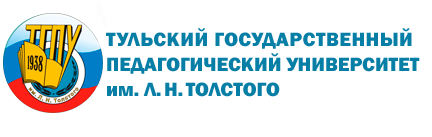 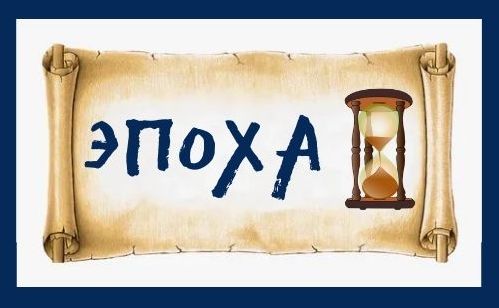 Фамилия, имя, отчество (полностью) на русском языкеСтрана гражданстваНазвание учебного заведенияЭлектронная почта Фамилия, имя, отчество (полностью), должность преподавателя-куратора Номинация конкурса□ Публицистика□ Проза□ Стихотворное произведение